NRA Women on Target® Instructional Shooting Clinic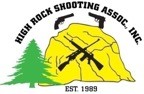 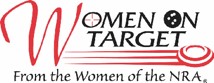 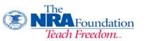 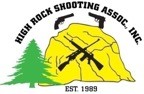 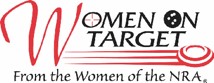 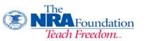 Learn to Shoot Pistols and Rifles Saturday / Sunday July 14 & 15, 2018Presented by High Rock Shooting AssociationWhat:  	The Women On Target ® mission is to “…create opportunities, encourage, educate and mentor women’s responsible participation in the recreational shooting sports…” Women On Target ® is open to all women whether they are novice or experienced shooters.Where:  High Rock Shooting Range, Black Forest Road, Naugatuck State Forest, Naugatuck, CT 06770 	 	Directions:  www.highrockrange.com (Click on “Directions” link at top of page.)	When:  	Sat/Sun., July 14-15, 2018 Morning Session begins at 8:30am and Afternoon Session begins at 1:00pm                  Please note: Both days will offer the same curriculum. You may sign up for both days but it is a separate registration fee.  Cost:  	$25.00 (pre-registration required). Cost includes ear & eye protection, refreshments, targets, ammunition and loan of firearms. (Participants MAY NOT bring their own firearms!)  Each Session is Limited to first 24 sign-ups aged 18 or older per session. Registration form must be received by July 7,2018 Registration fee for cancellations after July 7,2018 will be non-refundable.Contact:  Karen Anderson 203-589-6098 and Jenn Aubrie 203-685-0501 Email: HighRockEvents@Gmail.comAdditional Information: Please do not wear tank tops or sandals.If you are bringing a friend and would like to be paired with her, please provide her name in the space below.  We will make every effort to have you and your friend paired in the same shooting group.Additional registration forms are available at http://www.highrockrange.com.-------------------------------------------------------------------------------------------------------------------------------------------------------------------------------------------------------Registration Form NRA Women on Target July 14-15, 2018 (High Rock Shooting Association) Send Advanced Registration and Check payable to High Rock Association C/O Jennifer Aubrie 78 Altyre Street Waterbury, CT 06705Please provide some information about yourself: I will attend:    Sat. July 14  or    Sun. July 15My age is 18 or older     Fee is included Name of person participating with you (if applicable). _____________________________________________ Agenda:  08:30 – 09:00 am Morning Session sign-in   	09:00 – 09:30 am Introduction & Mandatory Safety Briefing  	09:30 – 11:30 am Pistol/Rifle Shooting (multiple shooting stations)  	11:30 – 01:00 pm Refreshments/Free time to explore the exhibits   	01:00 – 01:30 pm Afternoon Session sign-in  	01:30 – 02:00 pm Introduction & Mandatory Safety Briefing  	02:00 – 04:00 pm Pistol/Rifle Shooting (multiple shooting stations)Name: ______________________________ Street: ______________________________ City/State/Zip: _________________________ Telephone:  (____)_____________________ Email: ______________________________     Morning Session      or 		Afternoon Session  I have:                 Never shot before            Some Shooting experience            I have my Ct State Pistol Permit (not required)